Obec Ločenice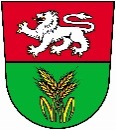 OZNÁMENÍV souladu s § 93 odst.1, 2) zákona č.128/2000 Sb., o obcích( obecních zařízeních) ve znění pozdějších předpisů, svolávám 40 . zasedání Zastupitelstva obce Ločenice na čtvrtek 31.05. 2018 od 18.00 hod, zasedání se koná na Obecním úřadě Ločenice čp.158.1. Přivítání, schválení pořadu jednání a ověřovatelů zápisu2. Seznámení s rozpočtovým opatřením č.53. Seznámení s žádostí o koupi obecního pozemku.4. Seznámení s termínem letních táborů Zálesák.5. Seznámení s provozem MŠ Ločenice o letních prázdninách 2018.6. Schválení smlouvy o poskytnutí SDO/OEZI/555/18.7. Schválení žádosti o pronájmu nebytových prostor.8. Schválení směrnice pro nakládání s osobními údaji.9. Schválení smlouvy o výkonu funkce pověřence GDPR. 10. Schválení účetní uzávěrky obce Ločenice za rok 2017.11. Schválení hospodářského výsledku obce Ločenice za rok 201712. Schválení účetní uzávěrky MŠ Ločenice za rok 2017 a hospodářského výsledku MŠ          Ločenice za rok 2017.13. Schválení závěrečného účtu obce Ločenice za rok 2017.14. Seznámení s přezkoumáním hospodaření obce Ločenice za rok 2017.15. Seznámení s finančními prostředky obce Ločenice.Doplnění do programu:Písemnost byla zveřejněna na úřední desce i způsobem umožňující dálkový přístup na www.locenice.cz : Vyvěšeno dne: 23.05.2018Sejmuto dne :   01.06..2018                                                      Starosta obce                                                                                                 Jaroslav Bína               